Дорогие коллеги!Организационный комитет приглашает Вас принять участие в X Всероссийской конференции «Керамика и композиционные материалы», а также в работе школы молодых ученых «Наноструктурированные материалы», которые состоятся 2-4  июня 2020 г. в г. СыктывкарНаправления работы конференции:Наноматериалы Ультрадисперсные системы и гибридные органо-неорганические материалы.Композиционные материалы на основе полимерных матриц.Керамические материалыФизико-химические основы технологии оксидных и карбидных керамических материалов на основе минерального и синтетического сырья.Новые направления в получении и применении композиционных керамических материалов.Организаторы конференцииПрограммный комитетОрганизационный комитетРегистрационный взнос составляет 2000 руб., включая 20 % НДС, для молодых ученых до 35 лет и аспирантов – 1000 руб., включая 20% НДС. Для заочных участников  конференции регистрационный взнос составляет – 500 руб., включая 20 % НДС. 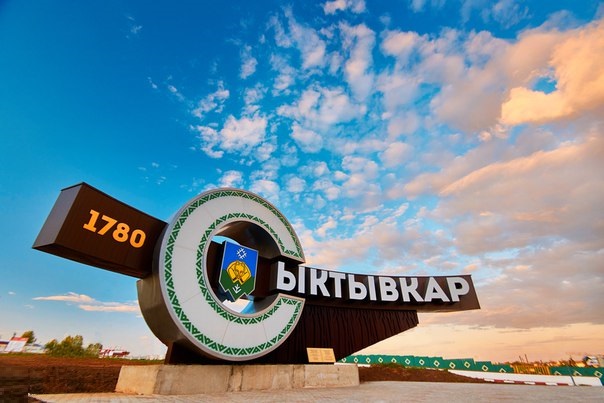 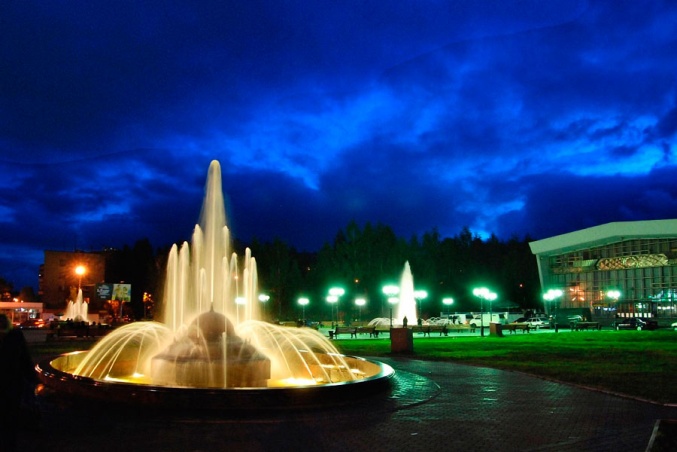 Контрольные даты30 января – регистрация участников конференции1 апреля – представление тезисов докладов1июня – заезд участников2-4 июня – работа конференции5 июня – отъезд участниковКонтактные данныеСекретариат организационного комитета располагается по адресу:Институт химии ФИЦ Коми НЦ УрО РАН ул. Первомайская, 48, г. Сыктывкар, Республика Коми, Россия, 167982 Контактные телефоны:(8212) 219921 (доб. 25, доб.18) (8212) 218477 Факс: (8212) 218477e-mail: kkm2020@list.ruhttps://chemi.komisc.ru/ru/page/menu.conf.conference_kkm_smu_nm/ 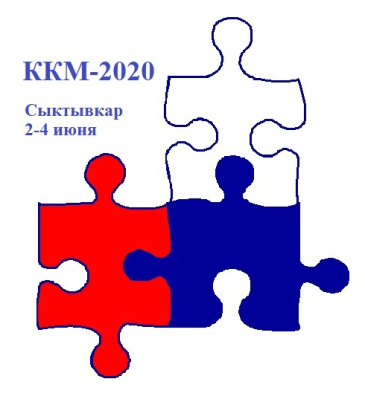 X Всероссийская конференция «Керамика и композиционные материалы» школа молодых ученых «Наноструктурированные материалы»Сыктывкар 2-4 июня 2020 г.Конференция посвящена 25-летиюИнститута химии ФИЦ Коми НЦ УрО РАН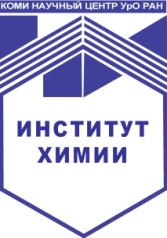 Институт химии ФИЦ Коми НЦ УрО РАН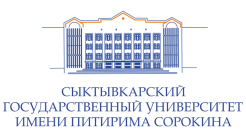 Сыктывкарский государственный университет им. Питирима Сорокина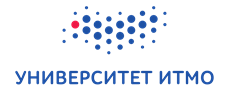 Университет ИТМО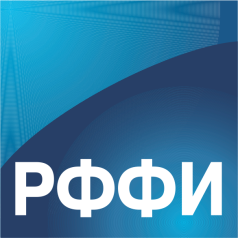 Российский фонд фундаментальных исследований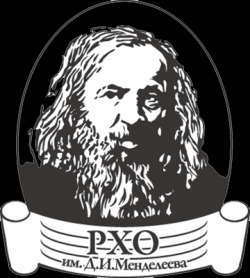 Российское химическое общество им. Д.И. МенделееваПредседательПредседательКучин А.В.чл.-корр. РАН, д.х.н., Институт химии ФИЦ Коми НЦ УрО РАН, СыктывкарЗаместитель председателяКомлев В.С.чл.-корр. РАН, д.т.н., ИМЕТ РАН им. А.А.Байкова, МоскваЧлены программного комитетаЧлены программного комитетаАвдин В.В.д.х.н., ЮУрГУ, ЧелябинскАсхабов А.М. академик РАН, д.г.-м.н., Институт геологии ФИЦ Коми  НЦ УрО РАН, СыктывкарБамбуров В.Г.чл.-корр. РАН, д.х.н., ИХТТ, ЕкатеринбургВедягин А.А.к.х.н. ИК СО РАН им.Г.К.Борескова, НовосибирскГусаров В.В.чл.-корр. РАН, ФТИ им. А.Ф.Иоффе РАН, Санкт-ПетербургЖеребцов Д.А.к.х.н., ЮУрГУ, ЧелябинскИванец А.И.д.х.н., ИОНХ НАН Беларуси, МинскКаргин Ю.Ф.д.х.н. ИМЕТ РАН им. А.А.Байкова, МоскваКецко В.А.д.х.н. ИОНХ РАН им. Н.С.Курнакова, МоскваКривошапкин П.В.к.х.н., Университет ИТМО, Санкт-ПетербургРемпель А.А.академик РАН, д.ф.-м.н., ИМЕТ УрО РАН, ЕкатеринбургРябков Ю.И.д.х.н., ИХ ФИЦ Коми НЦ УрО РАН, СыктывкарСотникова О.А.д. пед.н., СГУ им. П. Сорокина, СыктывкарТолстой В.П.д.х.н., СПбГУ, Санкт-ПетербургФедосеев М.С.д.т.н., ИТХ УрО РАН, ПермьШилова О.А.д.х.н., ИХС РАН им.И.В.Гребенщикова, Санкт-ПетербургПредседательПредседательПредседательКучин А.В.чл.-корр. РАН, д.х.н., Институт химии ФИЦ Коми НЦ УрО РАН, Сыктывкарчл.-корр. РАН, д.х.н., Институт химии ФИЦ Коми НЦ УрО РАН, СыктывкарЗаместитель председателяРябков Ю.И.д.х.н., ИХ ФИЦ Коми НЦ УрО РАН, Сыктывкард.х.н., ИХ ФИЦ Коми НЦ УрО РАН, СыктывкарЧлены организационного комитетаЧлены организационного комитетаЧлены организационного комитетаСитников П.А.к.х.н. вед н.с. ИХ ФИЦ Коми НЦ УрО РАН, Сыктывкарк.х.н. вед н.с. ИХ ФИЦ Коми НЦ УрО РАН, СыктывкарКраснов А.Г. к.х.н. н.с. ИХ ФИЦ Коми НЦ УрО РАН, Сыктывкарк.х.н. н.с. ИХ ФИЦ Коми НЦ УрО РАН, СыктывкарМартаков И.С.к.х.н. н.с. ИХ ФИЦ Коми НЦ УрО РАН, Сыктывкарк.х.н. н.с. ИХ ФИЦ Коми НЦ УрО РАН, СыктывкарМихайлов В.И.к.х.н. ст.н.с. ИХ ФИЦ Коми НЦ УрО РАН, Сыктывкарк.х.н. ст.н.с. ИХ ФИЦ Коми НЦ УрО РАН, Сыктывкар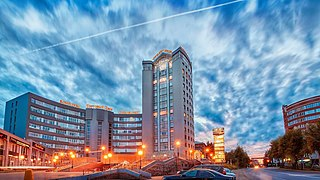 Сыктывкар – столица республики Коми, административный, деловой и промышленный центр на Северо-Западе РФ. В переводе с языка коми означает «город на Сысоле» и до 1930 года так и назывался – Усть-Сысольск. Городской статус поселению был присвоен Екатериной II в 1780 году. В Сыктывкаре много достопримечательностей и красивых природных мест. В городе проживает около 250 тыс. жителей. Сыктывкар является крупным лесопромышленным центром. В частности, Монди Сыктывкарский ЛПК – один из крупнейших производителей бумаги в России. В республике язык коми имеет государственное значение, национальные мотвы встречаются повсюду: от дублирования названия улиц, до памятника букве «Ő». Сыктывкар – спокойный город, без суеты и пробок. Сыктывкар – один из крупнейших научных центров на Европейском Севере России. В городе насчитывается порядка 30 специализированных учреждений, осуществляющих научно-исследовательские и опытно-конструкторские работы. Флагман научных учреждений Сыктывкара – Коми научный центр УрО РАН. Опорный вуз – Сыктывкарский государственный университет им. Питирима Сорокина – динамично развивающийся университетский комплекс с полувековой историей; крупнейший вуз  Республики Коми, включающий в себя все уровни профессионального и дополнительного образования.Сыктывкар – культурная столица республики. В городе работает Государственный театр оперы и балета Республики Коми, Национальный музыкально-драматический театр Республики Коми, Государственный академический театр драмы им. В. А. Крупнейшее государственное музейное учреждение республики – Национальный музей Республики Коми. Широкую известность за пределами республики имеет геологический музей им. А. А. Чернова.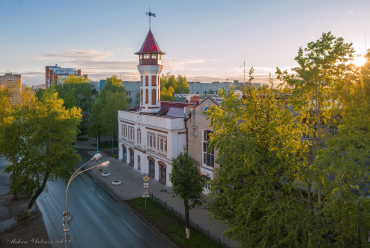 Сыктывкар – столица республики Коми, административный, деловой и промышленный центр на Северо-Западе РФ. В переводе с языка коми означает «город на Сысоле» и до 1930 года так и назывался – Усть-Сысольск. Городской статус поселению был присвоен Екатериной II в 1780 году. В Сыктывкаре много достопримечательностей и красивых природных мест. В городе проживает около 250 тыс. жителей. Сыктывкар является крупным лесопромышленным центром. В частности, Монди Сыктывкарский ЛПК – один из крупнейших производителей бумаги в России. В республике язык коми имеет государственное значение, национальные мотвы встречаются повсюду: от дублирования названия улиц, до памятника букве «Ő». Сыктывкар – спокойный город, без суеты и пробок. Сыктывкар – один из крупнейших научных центров на Европейском Севере России. В городе насчитывается порядка 30 специализированных учреждений, осуществляющих научно-исследовательские и опытно-конструкторские работы. Флагман научных учреждений Сыктывкара – Коми научный центр УрО РАН. Опорный вуз – Сыктывкарский государственный университет им. Питирима Сорокина – динамично развивающийся университетский комплекс с полувековой историей; крупнейший вуз  Республики Коми, включающий в себя все уровни профессионального и дополнительного образования.Сыктывкар – культурная столица республики. В городе работает Государственный театр оперы и балета Республики Коми, Национальный музыкально-драматический театр Республики Коми, Государственный академический театр драмы им. В. А. Крупнейшее государственное музейное учреждение республики – Национальный музей Республики Коми. Широкую известность за пределами республики имеет геологический музей им. А. А. Чернова.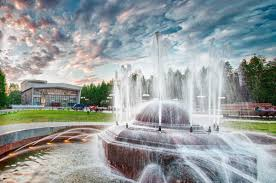 Сыктывкар – столица республики Коми, административный, деловой и промышленный центр на Северо-Западе РФ. В переводе с языка коми означает «город на Сысоле» и до 1930 года так и назывался – Усть-Сысольск. Городской статус поселению был присвоен Екатериной II в 1780 году. В Сыктывкаре много достопримечательностей и красивых природных мест. В городе проживает около 250 тыс. жителей. Сыктывкар является крупным лесопромышленным центром. В частности, Монди Сыктывкарский ЛПК – один из крупнейших производителей бумаги в России. В республике язык коми имеет государственное значение, национальные мотвы встречаются повсюду: от дублирования названия улиц, до памятника букве «Ő». Сыктывкар – спокойный город, без суеты и пробок. Сыктывкар – один из крупнейших научных центров на Европейском Севере России. В городе насчитывается порядка 30 специализированных учреждений, осуществляющих научно-исследовательские и опытно-конструкторские работы. Флагман научных учреждений Сыктывкара – Коми научный центр УрО РАН. Опорный вуз – Сыктывкарский государственный университет им. Питирима Сорокина – динамично развивающийся университетский комплекс с полувековой историей; крупнейший вуз  Республики Коми, включающий в себя все уровни профессионального и дополнительного образования.Сыктывкар – культурная столица республики. В городе работает Государственный театр оперы и балета Республики Коми, Национальный музыкально-драматический театр Республики Коми, Государственный академический театр драмы им. В. А. Крупнейшее государственное музейное учреждение республики – Национальный музей Республики Коми. Широкую известность за пределами республики имеет геологический музей им. А. А. Чернова.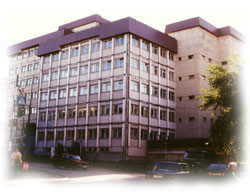 Сыктывкар – столица республики Коми, административный, деловой и промышленный центр на Северо-Западе РФ. В переводе с языка коми означает «город на Сысоле» и до 1930 года так и назывался – Усть-Сысольск. Городской статус поселению был присвоен Екатериной II в 1780 году. В Сыктывкаре много достопримечательностей и красивых природных мест. В городе проживает около 250 тыс. жителей. Сыктывкар является крупным лесопромышленным центром. В частности, Монди Сыктывкарский ЛПК – один из крупнейших производителей бумаги в России. В республике язык коми имеет государственное значение, национальные мотвы встречаются повсюду: от дублирования названия улиц, до памятника букве «Ő». Сыктывкар – спокойный город, без суеты и пробок. Сыктывкар – один из крупнейших научных центров на Европейском Севере России. В городе насчитывается порядка 30 специализированных учреждений, осуществляющих научно-исследовательские и опытно-конструкторские работы. Флагман научных учреждений Сыктывкара – Коми научный центр УрО РАН. Опорный вуз – Сыктывкарский государственный университет им. Питирима Сорокина – динамично развивающийся университетский комплекс с полувековой историей; крупнейший вуз  Республики Коми, включающий в себя все уровни профессионального и дополнительного образования.Сыктывкар – культурная столица республики. В городе работает Государственный театр оперы и балета Республики Коми, Национальный музыкально-драматический театр Республики Коми, Государственный академический театр драмы им. В. А. Крупнейшее государственное музейное учреждение республики – Национальный музей Республики Коми. Широкую известность за пределами республики имеет геологический музей им. А. А. Чернова.